所沢市立プロペラ様　建物外観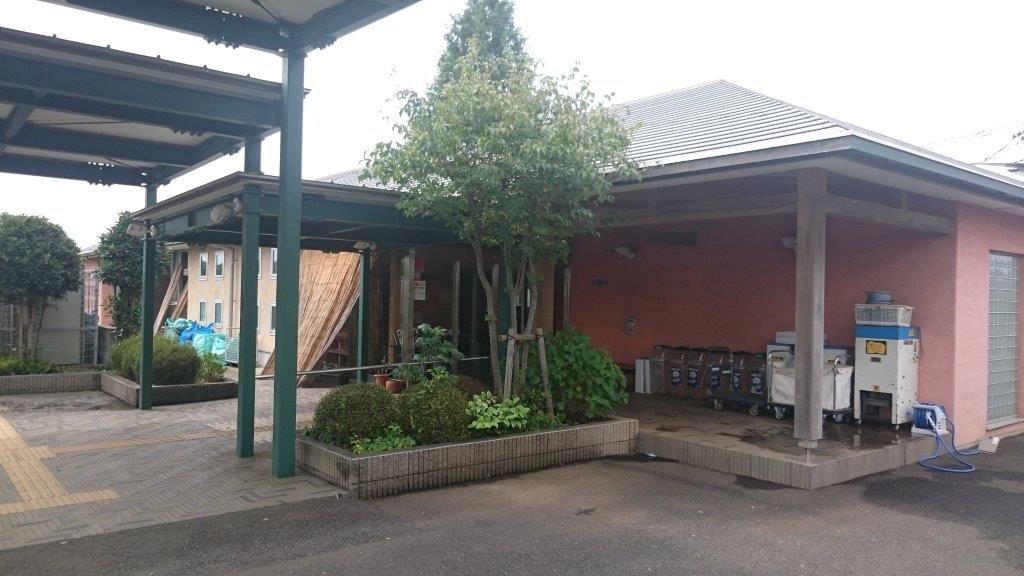 風除室　内側自動ドア　外観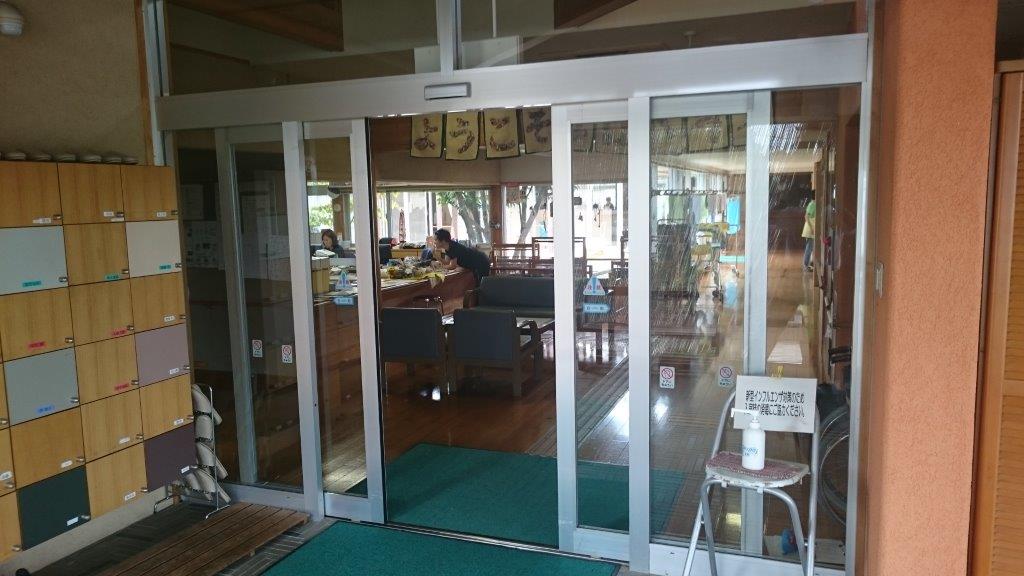 風除室　内側自動ドア　内観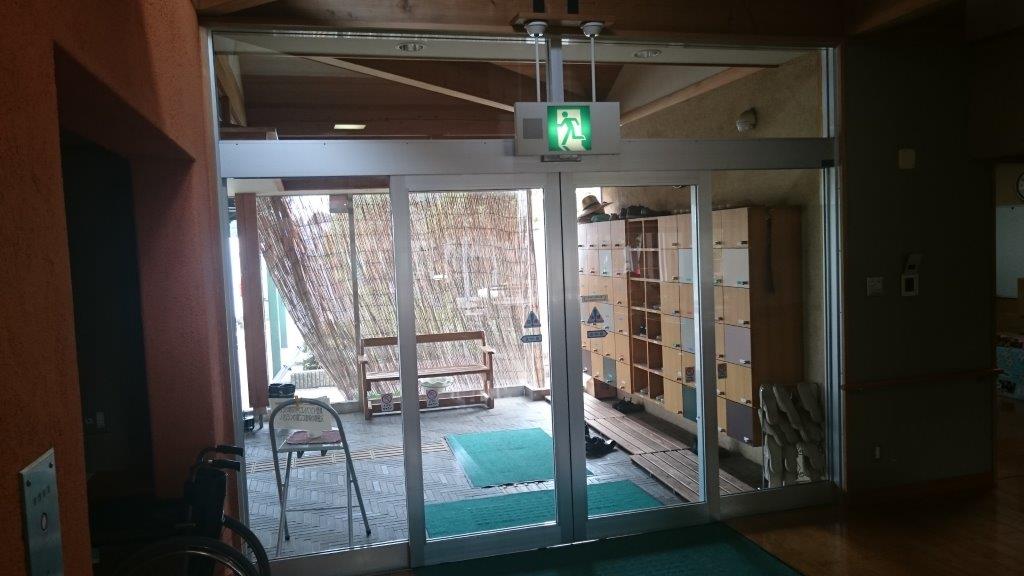 風除室　内側自動ドア　内観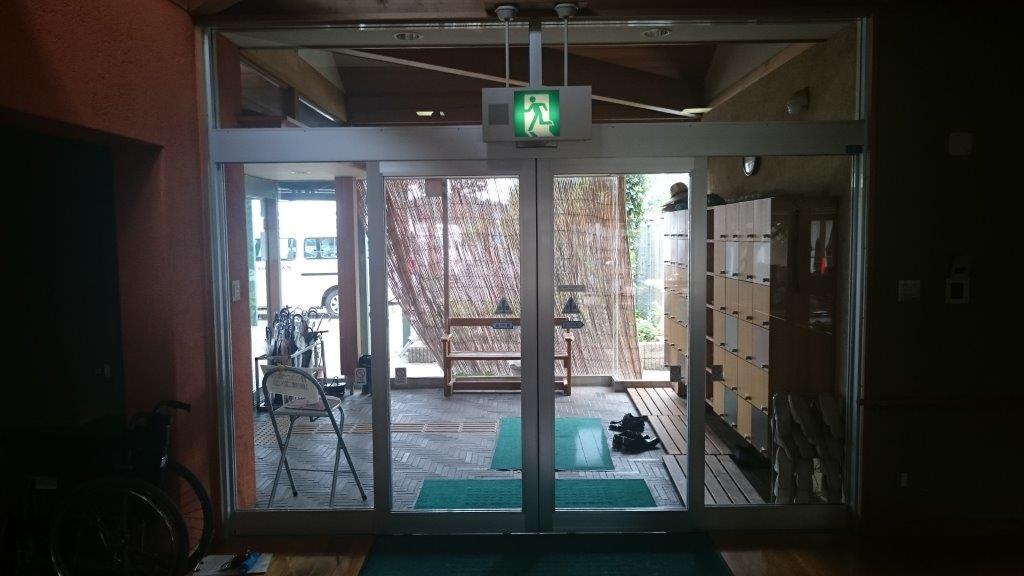 風除室　内側自動ドア　内観　テンキーなど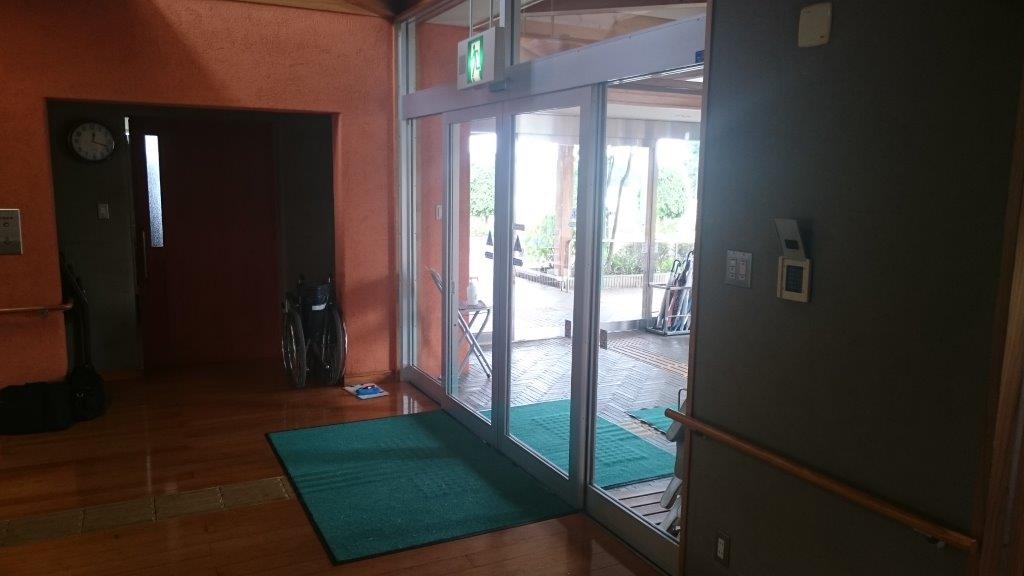 テンキースイッチ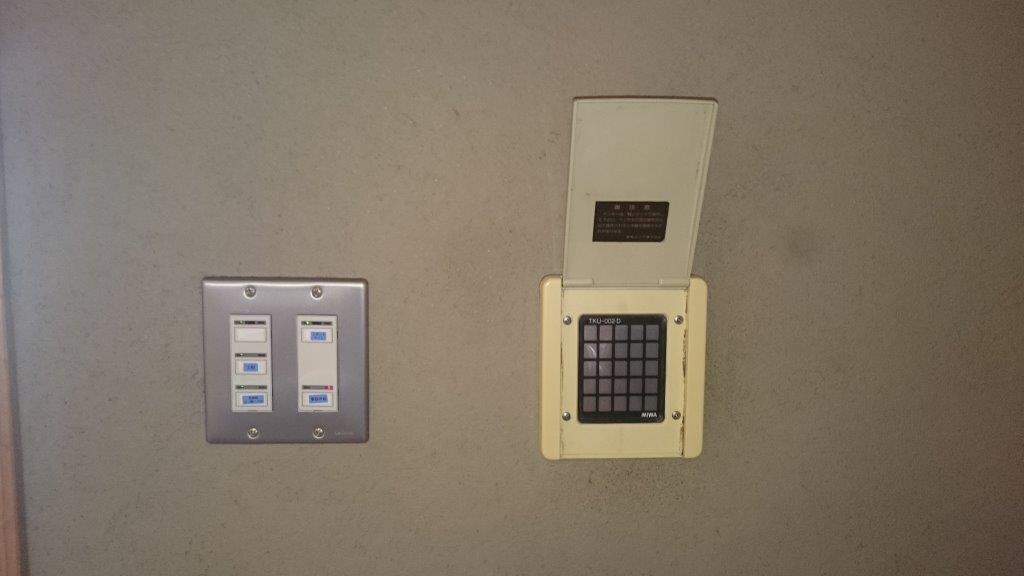 